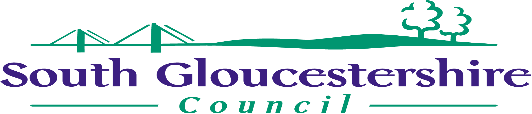 Temporary bus stop closure – application formComplete the details below and email the form to publictransport@southglos.gov.uk   By submitting this form I understand that:checks will be completed on the information I have provided and shared where necessarythe bus stop closure application is different to the South Gloucestershire permit scheme for roadworks (a separate permit will be needed) You must keep us informed of any changes to work programmes publictransport@southglos.gov.uk 01454 866980Company nameName of the main contact
We will use these details if we have any queries Email addressPhone numberWork reference number (if applicable)Road name and area of bus stop locationBus stop name or namesAdditional information about location of bus stop or stopsFor example: outside 1 High Street, opposite Post OfficeDirection of travel for bus stop or stopsFor example: heading from High Street to King Street junctionNumber of bus stops affectedFees are based on 1 or 2 bus stop closures, you will be charged extra for more than thisDates of the planned workTimes of the planned work
For example: off peak (9.30am to 3pm), 24 hoursDebtor name
Company or person responsible for payment of the invoiceDebtor address
Where the invoice should be sentPurchase Order number (if you have one)For the attention of (if applicable)Any other references to be quoted